          المملكة العربية السعودية                                                                                                                      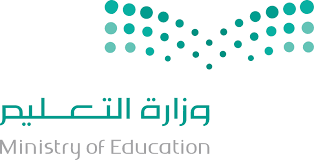                وزارة التعليم                                                                                                                     الصف : السادس الابتدائي    الإدارة العامة للتعليم بمنطقة ………                                                                                                   زمن الاختبار : ساعتان  مدرسة …………………………                                                                                                  التاريخ :    /  ٨  /١٤٤٥هـالاختبار النهائي المادة الدراسات الاسلامية الفصل الدراسي الثاني لعام ١٤٤٤ – ١٤٤٥هـ( ١ )  السؤال الأول : اختار الإجابة الصحيحة من بين الأقواس : ( ٢ )        السؤال الثاني : ضع الكلمات بما يناسبها من الفراغات :     السؤال الثالث: صل العبارة من العامود ( أ ) بما يناسبها من العامود ( ب ) : ( ٣ )  السؤال الرابع :انتهت الأسئلة مع تمنياتنا لكن بالتوفيق والنجاح                                                                   المعلمة المادة / ( ٤ )المدققةالمدققةالمراجعةالمراجعةالمصححةالمصححةالدرجةالدرجةرقم السؤالالتوقيعالاسمالتوقيعالاسمالتوقيعالاسمكتابةًرقمًارقم السؤالالسؤال الأولالسؤال الثانيالسؤال الثالثالسؤال الرابعالمجموع٤٠المجموع١- ‏التعبد لله بما لم يشرعه الله ولا رسوله صلى الله عليه وسلم١- ‏التعبد لله بما لم يشرعه الله ولا رسوله صلى الله عليه وسلم١- ‏التعبد لله بما لم يشرعه الله ولا رسوله صلى الله عليه وسلم١- ‏التعبد لله بما لم يشرعه الله ولا رسوله صلى الله عليه وسلما) البدعةب) الصلاةج) الصومد)  الزكاة٢- ‏من أمثلة الكبائر٢- ‏من أمثلة الكبائر٢- ‏من أمثلة الكبائر٢- ‏من أمثلة الكبائرأ) النظر الى الحيواناتب) ‏عقوق الوالدينج) ضرب الناسد) عدم السلام٣-‏ هم من كان على مثل ما كان عليه النبي صلى الله عليه وسلم وأصحابه رضوان الله عليهم تعريف٣-‏ هم من كان على مثل ما كان عليه النبي صلى الله عليه وسلم وأصحابه رضوان الله عليهم تعريف٣-‏ هم من كان على مثل ما كان عليه النبي صلى الله عليه وسلم وأصحابه رضوان الله عليهم تعريف٣-‏ هم من كان على مثل ما كان عليه النبي صلى الله عليه وسلم وأصحابه رضوان الله عليهم تعريفأ)  ‏أهل السنة والجماعةب)   ‏أهل البدعج) اهل الشركد)  اهل الكفار٤- ‏‏إخلاص العبودية لله و الاقتدا به رسوله صلى الله عليه وسلم من نتائج الايمان٤- ‏‏إخلاص العبودية لله و الاقتدا به رسوله صلى الله عليه وسلم من نتائج الايمان٤- ‏‏إخلاص العبودية لله و الاقتدا به رسوله صلى الله عليه وسلم من نتائج الايمان٤- ‏‏إخلاص العبودية لله و الاقتدا به رسوله صلى الله عليه وسلم من نتائج الايمانأ)  باليوم الجمب) باليوم العيدج) باليوم الآخرد) باليوم العرفة٥-‏ الدار التي أعدها الله يوم القيامة لعباده المتقين٥-‏ الدار التي أعدها الله يوم القيامة لعباده المتقين٥-‏ الدار التي أعدها الله يوم القيامة لعباده المتقين٥-‏ الدار التي أعدها الله يوم القيامة لعباده المتقينأ)  الجنةب)  النارج)  الصراطد)  الجهنم٦- ‏أعظم نعيم المؤمنين في الجنة رؤية٦- ‏أعظم نعيم المؤمنين في الجنة رؤية٦- ‏أعظم نعيم المؤمنين في الجنة رؤية٦- ‏أعظم نعيم المؤمنين في الجنة رؤيةأ)  الله تعالىب)   الناس لبعضهم البعضج)  الكفارد)  المشركين٧- ‏من المشهود له بالجنة٧- ‏من المشهود له بالجنة٧- ‏من المشهود له بالجنة٧- ‏من المشهود له بالجنةأ) ‏ ‏أبو بكر الصديق رضي الله عنهب)  معاذ بن جبلج)  خالد بن الوليدد)   أبو هريره٨- ‏من هديه النبي صلى الله عليه وسلم في التعامل مع غير المسلمين٨- ‏من هديه النبي صلى الله عليه وسلم في التعامل مع غير المسلمين٨- ‏من هديه النبي صلى الله عليه وسلم في التعامل مع غير المسلمين٨- ‏من هديه النبي صلى الله عليه وسلم في التعامل مع غير المسلمينأ)  ‏الوفاء بالعهود والمواثيق معهمب)  عدم الوفاء معهمج)   عدم رد السلام عليهمد) عدم رد مواثيقهم٩- ‏صحابي جليل كان كثير العبادة زاهدا في الدنيا  وكان متواضعا لا يلقى صغيرا ولا كبيرا إلا سلم عليه٩- ‏صحابي جليل كان كثير العبادة زاهدا في الدنيا  وكان متواضعا لا يلقى صغيرا ولا كبيرا إلا سلم عليه٩- ‏صحابي جليل كان كثير العبادة زاهدا في الدنيا  وكان متواضعا لا يلقى صغيرا ولا كبيرا إلا سلم عليه٩- ‏صحابي جليل كان كثير العبادة زاهدا في الدنيا  وكان متواضعا لا يلقى صغيرا ولا كبيرا إلا سلم عليهأ)   أبو بكرب)  عثمان بن عفانج)   ‏عبد الله القرشيد)   علي بن ابي طالب١٠- ‏معنى كلمة البركة١٠- ‏معنى كلمة البركة١٠- ‏معنى كلمة البركة١٠- ‏معنى كلمة البركةأ) ‏النماء والزيادة في الشرأ) ‏النماء والزيادة في الخيرج)  ‏النماء في الشرد)  الزيادة في الشر١١- من فضائله شهد بيعة العقبة مع السبعين وشهد بيعة الرضوان يوم الحديبية١١- من فضائله شهد بيعة العقبة مع السبعين وشهد بيعة الرضوان يوم الحديبية١١- من فضائله شهد بيعة العقبة مع السبعين وشهد بيعة الرضوان يوم الحديبية١١- من فضائله شهد بيعة العقبة مع السبعين وشهد بيعة الرضوان يوم الحديبيةأ) ‏جابر الخزرجيب) خالد بن الوليدج)  معاذ بن جبلد) أبو بكر الصديق١٢- ‏عندما اجتمع قوم قريش لقتل النبي صلى الله عليه وسلم وخرج عليهم وضع على رؤوسهم١٢- ‏عندما اجتمع قوم قريش لقتل النبي صلى الله عليه وسلم وخرج عليهم وضع على رؤوسهم١٢- ‏عندما اجتمع قوم قريش لقتل النبي صلى الله عليه وسلم وخرج عليهم وضع على رؤوسهم١٢- ‏عندما اجتمع قوم قريش لقتل النبي صلى الله عليه وسلم وخرج عليهم وضع على رؤوسهمأ)   الحجرب)  الترابج)  أوراق الشجرد)  الحجر فقط١٣- اختبئ رسول الله صلى الله عليه وسلم في الغار مع١٣- اختبئ رسول الله صلى الله عليه وسلم في الغار مع١٣- اختبئ رسول الله صلى الله عليه وسلم في الغار مع١٣- اختبئ رسول الله صلى الله عليه وسلم في الغار معأ)  أبو هريرةب) عبدالرحمن الدوسيج)  ‏أبو بكر الصديقد)  معاذ ين جبل١٤- ‏رفعت الأقلام وجفت الصحف أي١٤- ‏رفعت الأقلام وجفت الصحف أي١٤- ‏رفعت الأقلام وجفت الصحف أي١٤- ‏رفعت الأقلام وجفت الصحف أيأ)  ‏كتبت المقادير كلهاب) ‏كتبت الشر فقطج)  ‏كتبت الخير فقطد)  ‏لم تكتب شي١٥- حفظ الله تعالى يكون بالطاعات مثل١٥- حفظ الله تعالى يكون بالطاعات مثل١٥- حفظ الله تعالى يكون بالطاعات مثل١٥- حفظ الله تعالى يكون بالطاعات مثلأ)  الكذبب)  الصلاةج)  الغشد) الغيبة١٦- اللهم اغفر لي حيينا وميتنا وشاهدنا وغائبنا وصغيرنا وكبيرنا وذكرنا وانثانا هذا الدعاء يقال١٦- اللهم اغفر لي حيينا وميتنا وشاهدنا وغائبنا وصغيرنا وكبيرنا وذكرنا وانثانا هذا الدعاء يقال١٦- اللهم اغفر لي حيينا وميتنا وشاهدنا وغائبنا وصغيرنا وكبيرنا وذكرنا وانثانا هذا الدعاء يقال١٦- اللهم اغفر لي حيينا وميتنا وشاهدنا وغائبنا وصغيرنا وكبيرنا وذكرنا وانثانا هذا الدعاء يقالأ) للميتب)  للمتزوجج) للمولودد) للبائس١٧- ‏للزكاة مكانة عظيمة في الإسلام حيث أنها الركن ........... الإسلام١٧- ‏للزكاة مكانة عظيمة في الإسلام حيث أنها الركن ........... الإسلام١٧- ‏للزكاة مكانة عظيمة في الإسلام حيث أنها الركن ........... الإسلام١٧- ‏للزكاة مكانة عظيمة في الإسلام حيث أنها الركن ........... الإسلامأ) الاولب)  الثانيج)  الثالثد)  الربع١٨-‏ حكم الزكاة١٨-‏ حكم الزكاة١٨-‏ حكم الزكاة١٨-‏ حكم الزكاةأ)  مستحبةب)  جائزج)  مكروهد)  واجبة١٩-‏ مقدار زكاة الفطر١٩-‏ مقدار زكاة الفطر١٩-‏ مقدار زكاة الفطر١٩-‏ مقدار زكاة الفطرأ)  ٥ كيلوب)  ٣ كيلوج)  ١ كليود)  ٦ كيلو٢٠- ‏‏قال تعالى  ( من ذا الذي يقرض الله قرضا حسنا في ضعيفه له اضعافا كثيرة) دلت على٢٠- ‏‏قال تعالى  ( من ذا الذي يقرض الله قرضا حسنا في ضعيفه له اضعافا كثيرة) دلت على٢٠- ‏‏قال تعالى  ( من ذا الذي يقرض الله قرضا حسنا في ضعيفه له اضعافا كثيرة) دلت على٢٠- ‏‏قال تعالى  ( من ذا الذي يقرض الله قرضا حسنا في ضعيفه له اضعافا كثيرة) دلت علىأ) فضل صدقة التطوعب) فضل الصومج) فضل الصلاةد) فضل الحجالحلم على أذائهم - بالسنة النبوية – محرم – صلاة الميت - قلة ذكر الله – ٦ اركان – الطعام والشراب – بناء المساجد – واجبة – صدقة التطوعالحلم على أذائهم - بالسنة النبوية – محرم – صلاة الميت - قلة ذكر الله – ٦ اركان – الطعام والشراب – بناء المساجد – واجبة – صدقة التطوعالحلم على أذائهم - بالسنة النبوية – محرم – صلاة الميت - قلة ذكر الله – ٦ اركان – الطعام والشراب – بناء المساجد – واجبة – صدقة التطوعالرقمالعبارةالكلمة ١ ‏من أسباب الوقوع في المعاصي والذنوب ٢ ‏ما سبب تسمية أهل السنة والجماعة بهذا الاسم لتمسكهم ٣ ‏عدد أركان الإيمان٤‏من هدي النبي صلى الله عليه وسلم مع غير المسلمين٥ ‏معنى كلمة فلم تطعمها أي فلم تقدم لها٦ ‏حكم إيذاء الحيوان باي شكل من الاشكال٧ ‏يستحب أن يقف الإمام عند رأس الرجل وسط المرأة ٨ ‏هي ما يدفعه المسلم من مال أو طعام أو لباس تطوعا للفقراء والمحتاجين٩ ‏من الأعمال التي يستمر اجرها بعد الموت١٠ حكم زكاة الفطر                          ( أ )ضع الرقم                    ( ب )١- للبدع مخاطر مفاسد عديدة منهاقبل الخروج إلى صلاة العيد٢- مصدر العقيدة عند أهل السنة والجماعة‏تطهير المزكي من الأخلاق الرذيلة٣- ‏حكم من إنكار اليوم الآخر‏طعام الواحد لا يكفي الاثنين وقد يكفي الأربعة في بعض الأحيان٤- معنى كلمة ( راغبه )أسماء بنت أبي بكر رضي الله عنهما٥- سميت بدأت النطاقين هيترغب في الصلة والبر٦- معجزات النبي صلى الله عليه وسلم في تكثير الطعام بين يديكفر مخرج من دين الإسلام٧- قال تعالى خذ من اموالهم صدقة تطهرهم وتو زكيهم الآية دلت علىالقران الكريم٨- من أوقات إخراج زكاة الفطر إن عمل المبتدع مردود عليه لا يقبلالاسلام